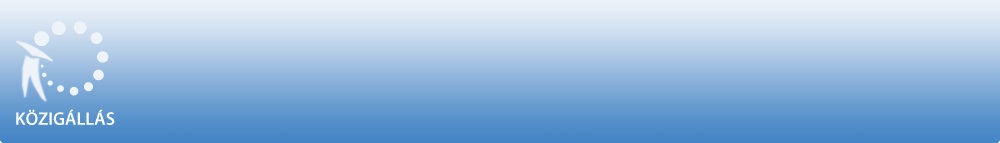 Dél-pesti Centrumkórház - Országos Hematológiai és Infektológiai Intézeta Közalkalmazottak jogállásáról szóló 1992. évi XXXIII. törvény 20/A. § alapjánpályázatot hirdetSzent István Telephely
Csere-Textil Átvevő

Raktárosmunkakör betöltésére.A közalkalmazotti jogviszony időtartama:határozatlan idejű közalkalmazotti jogviszonyFoglalkoztatás jellege:Teljes munkaidőA munkavégzés helye:Budapest, 1097 , Nagyvárad tér 1.A munkakörbe tartozó, illetve a vezetői megbízással járó lényeges feladatok:A szennyes és a tiszta textil átadása -átvétele, illetve kiadása. Egy műszakos munkarendben hétfőtől péntekig.Illetmény és juttatások:Az illetmény megállapítására és a juttatásokra a Közalkalmazottak jogállásáról szóló 1992. évi XXXIII. törvény rendelkezései az irányadók.Pályázati feltételek:         Középiskola/gimnázium, szakirányú végzettség,         felhasználó szintű MS Office (irodai alkalmazások)         büntetlen előélet és cselekvőképességA pályázat elbírálásánál előnyt jelent:         ECO-STAT illetve hasonló program ismerete,A pályázat részeként benyújtandó iratok, igazolások:         Részletes, fényképes szakmai önéletrajz a pályázó elérhetőségével         Képzettséget/végzettséget igazoló dokumentumok másolata.         Pályázat elnyerése esetén 90 napnál nem régebbi erkölcsi bizonyítvány.         Pályázó beleegyező nyilatkozata, hogy a pályázati elbírálásban résztvevők a pályázati anyagát megismerhetik, személyes adatainak kezeléséhez hozzájárul.         Hozzájárulási nyilatkozat arról, hogy amennyiben pályázata sikertelen, annak kiértesítését követően a pályázati anyaga nem kerül személyes átvételre, akkor tudomásul veszi annak megsemmisítését.A munkakör betölthetőségének időpontja:A munkakör a pályázatok elbírálását követően azonnal betölthető.A pályázat benyújtásának határideje: 2020. február 28.A pályázati kiírással kapcsolatosan további információt Saly Attila Ferenc nyújt, a +3630-443-44-26 -os telefonszámon.A pályázatok benyújtásának módja:         Postai úton, a pályázatnak a Dél-pesti Centrumkórház - Országos Hematológiai és Infektológiai Intézet címére történő megküldésével (1097 Budapest, Nagyvárad tér 1. Saly Attila Ferenc raktárvezetőnek "SK" ). Kérjük a borítékon feltüntetni a pályázati adatbázisban szereplő azonosító számot: 1140-001/2020 , valamint a munkakör megnevezését: Raktáros.         Elektronikus úton Sally Attila Ferenc részére a uzemeltetes@dpckorhaz.hu E-mail címen keresztülA pályázat elbírálásának módja, rendje:A jelentkezők meghallgatása és a pályázatok elbírálása a betegellátás érdekeire való tekintettel folyamatosan történik, a munkakör azt követően azonnal betölthető. Sikertelen pályázat esetén az értesítést követően 15 napon belül a pályázat átvehető Bérszámfejtési, Munkaügyi és Humánpolitikai Osztályon. Ezt követően a pályázati anyag megsemmisítésre kerül.A pályázat elbírálásának határideje: 2020. március 13.A pályázati kiírás további közzétételének helye, ideje:         Intézmény honlapja - 2020. január 29.         Kozigallas.hu - 2020. január 29.A munkáltatóval kapcsolatban további információt a www.dpckorhaz.hu honlapon szerezhet.